Pre-Booking Information FormIn order to help the Faith Tutor provide an effective learning experience please complete the form below and return as soon as possible to interfaith@bradford.gov.uk (NB Please use ‘tab & click’ to navigate the form (not ‘Enter’))In order to maximise your visit, we are able to tailor the content to your needs and objectives.  To this end, please select from the topics below you would like covering during your visit if your request is to a place of worship.  All topics are adapted to the needs of the school and age group.  PLEASE NOTE, YOUR VISIT DOES NOT HAVE TO BE LIMITED TO 1 HOUR. IF YOU ARE INTERESTED IN MORE TOPICS, IT CAN BE LONGER IF THAT MEETS YOUR REQUIREMENTS BETTER.Hindu Virtual Visits:Buddhist Virtual Visits:Jewish Visits:Muslim virtual visits:Sikh Visits: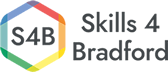 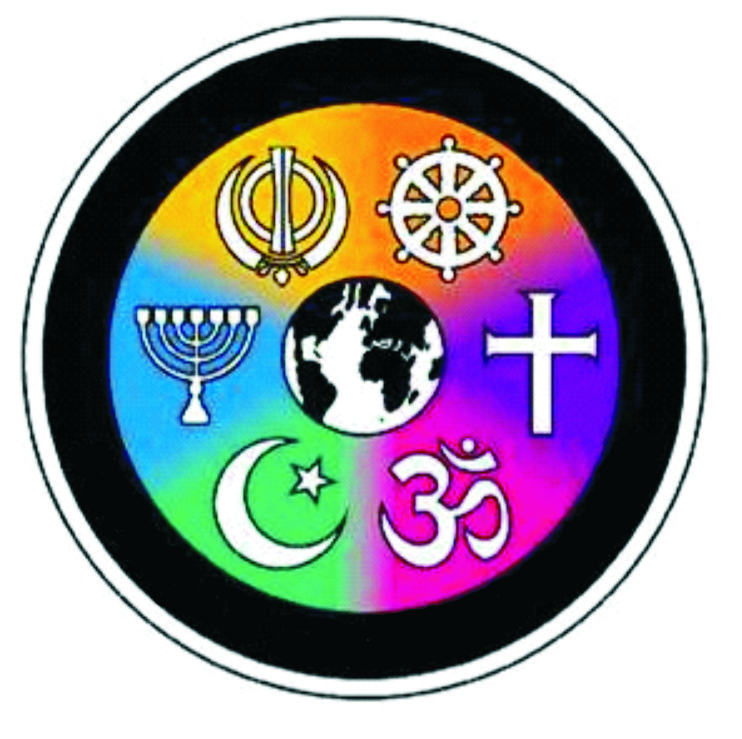 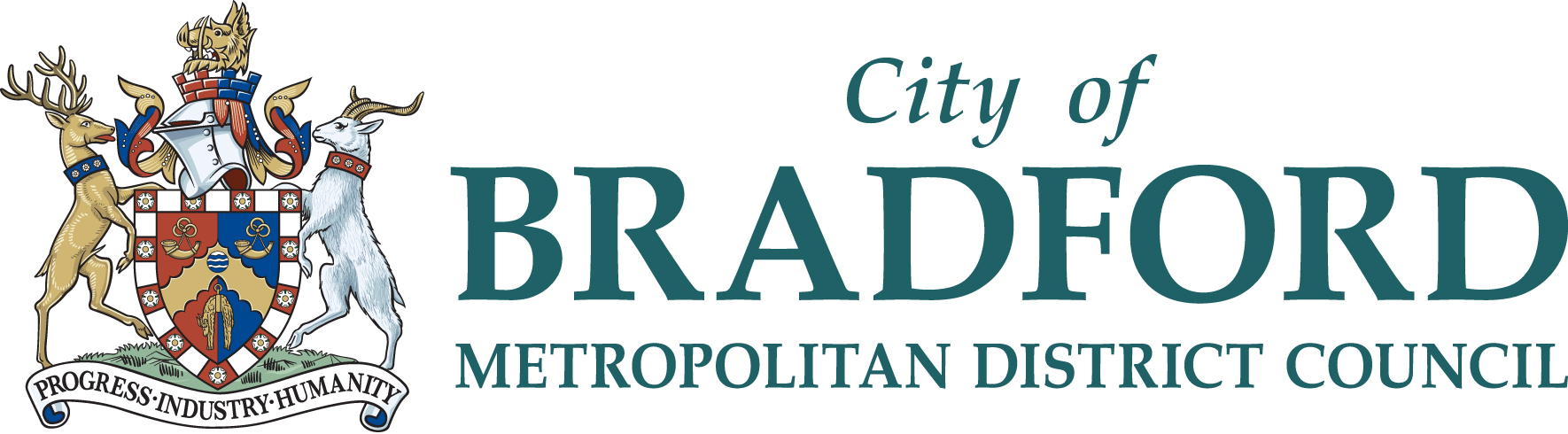 Interfaith & Diversity Education Team                                                                                             Enquiry Form                                                                                            NB Please use ‘tab & click’ to navigate the form (not ‘Enter’)Your OrganisationInterfaith & Diversity Education Team                                                                                             Enquiry Form                                                                                            NB Please use ‘tab & click’ to navigate the form (not ‘Enter’)Your OrganisationInterfaith & Diversity Education Team                                                                                             Enquiry Form                                                                                            NB Please use ‘tab & click’ to navigate the form (not ‘Enter’)Your OrganisationInterfaith & Diversity Education Team                                                                                             Enquiry Form                                                                                            NB Please use ‘tab & click’ to navigate the form (not ‘Enter’)Your OrganisationInterfaith & Diversity Education Team                                                                                             Enquiry Form                                                                                            NB Please use ‘tab & click’ to navigate the form (not ‘Enter’)Your OrganisationInterfaith & Diversity Education Team                                                                                             Enquiry Form                                                                                            NB Please use ‘tab & click’ to navigate the form (not ‘Enter’)Your OrganisationInterfaith & Diversity Education Team                                                                                             Enquiry Form                                                                                            NB Please use ‘tab & click’ to navigate the form (not ‘Enter’)Your OrganisationInterfaith & Diversity Education Team                                                                                             Enquiry Form                                                                                            NB Please use ‘tab & click’ to navigate the form (not ‘Enter’)Your OrganisationInterfaith & Diversity Education Team                                                                                             Enquiry Form                                                                                            NB Please use ‘tab & click’ to navigate the form (not ‘Enter’)Your OrganisationInterfaith & Diversity Education Team                                                                                             Enquiry Form                                                                                            NB Please use ‘tab & click’ to navigate the form (not ‘Enter’)Your OrganisationInterfaith & Diversity Education Team                                                                                             Enquiry Form                                                                                            NB Please use ‘tab & click’ to navigate the form (not ‘Enter’)Your OrganisationInterfaith & Diversity Education Team                                                                                             Enquiry Form                                                                                            NB Please use ‘tab & click’ to navigate the form (not ‘Enter’)Your OrganisationInterfaith & Diversity Education Team                                                                                             Enquiry Form                                                                                            NB Please use ‘tab & click’ to navigate the form (not ‘Enter’)Your OrganisationInterfaith & Diversity Education Team                                                                                             Enquiry Form                                                                                            NB Please use ‘tab & click’ to navigate the form (not ‘Enter’)Your OrganisationInterfaith & Diversity Education Team                                                                                             Enquiry Form                                                                                            NB Please use ‘tab & click’ to navigate the form (not ‘Enter’)Your OrganisationInterfaith & Diversity Education Team                                                                                             Enquiry Form                                                                                            NB Please use ‘tab & click’ to navigate the form (not ‘Enter’)Your OrganisationInterfaith & Diversity Education Team                                                                                             Enquiry Form                                                                                            NB Please use ‘tab & click’ to navigate the form (not ‘Enter’)Your OrganisationInterfaith & Diversity Education Team                                                                                             Enquiry Form                                                                                            NB Please use ‘tab & click’ to navigate the form (not ‘Enter’)Your OrganisationInterfaith & Diversity Education Team                                                                                             Enquiry Form                                                                                            NB Please use ‘tab & click’ to navigate the form (not ‘Enter’)Your OrganisationInterfaith & Diversity Education Team                                                                                             Enquiry Form                                                                                            NB Please use ‘tab & click’ to navigate the form (not ‘Enter’)Your OrganisationContact Name (on day)Contact Name (on day)EmailEmailEmailSchool /  OrganisationAddressSchool /  OrganisationAddressTel NoMobile Tel NoMobile Tel NoMobile                  (business hours)                 (on the day of your visit)                 (business hours)                 (on the day of your visit)                 (business hours)                 (on the day of your visit)                 (business hours)                 (on the day of your visit)                 (business hours)                 (on the day of your visit)Your requirements Your requirements Your requirements Your requirements Your requirements Your requirements Your requirements Your requirements Your requirements Your requirements Your requirements Your requirements Your requirements Your requirements Your requirements Your requirements Your requirements Your requirements Your requirements Your requirements Preferred dates   1.                                                  2.                                                                    3.      Preferred dates   1.                                                  2.                                                                    3.      Preferred dates   1.                                                  2.                                                                    3.      Preferred dates   1.                                                  2.                                                                    3.      Preferred dates   1.                                                  2.                                                                    3.      Preferred dates   1.                                                  2.                                                                    3.      Preferred dates   1.                                                  2.                                                                    3.      Preferred dates   1.                                                  2.                                                                    3.      Preferred dates   1.                                                  2.                                                                    3.      Preferred dates   1.                                                  2.                                                                    3.      Preferred dates   1.                                                  2.                                                                    3.      Preferred dates   1.                                                  2.                                                                    3.      Preferred dates   1.                                                  2.                                                                    3.      Preferred dates   1.                                                  2.                                                                    3.      Preferred dates   1.                                                  2.                                                                    3.      Preferred dates   1.                                                  2.                                                                    3.      Preferred dates   1.                                                  2.                                                                    3.      Preferred dates   1.                                                  2.                                                                    3.      Preferred dates   1.                                                  2.                                                                    3.      Preferred dates   1.                                                  2.                                                                    3.      Which Faiths do you want to book?ChristianChristianChristianChristianSikhSikhSikhSikhHinduHinduHinduWhich Faiths do you want to book?IslamIslamIslamIslamJewishJewishJewishJewishBuddhistBuddhistBuddhistWhich Faiths do you want to book?Other - Please state which faith         Other - Please state which faith         Other - Please state which faith         Other - Please state which faith         Other - Please state which faith         Other - Please state which faith         Other - Please state which faith         Other - Please state which faith         Other - Please state which faith         Other - Please state which faith         LOCATIONLOCATIONLOCATIONIn School   Place of Worship    In School   Place of Worship    In School   Place of Worship    In School   Place of Worship    No of AttendeesAdultsStudentsStudentsStudentsStudentsChildrenChildrenChildrenYear groupYear groupYear groupDo you require a lunch venue?Do you require a lunch venue?Do you require a lunch venue?Do you require a lunch venue?Do you require a lunch venue?Do any of your party have mobility problems or additional needs? (Please specify)Do any of your party have mobility problems or additional needs? (Please specify)Do any of your party have mobility problems or additional needs? (Please specify)Do any of your party have mobility problems or additional needs? (Please specify)Do any of your party have mobility problems or additional needs? (Please specify)Do any of your party have mobility problems or additional needs? (Please specify)Do any of your party have mobility problems or additional needs? (Please specify)Do any of your party have mobility problems or additional needs? (Please specify)Do any of your party have mobility problems or additional needs? (Please specify)Do any of your party have mobility problems or additional needs? (Please specify)Do any of your party have mobility problems or additional needs? (Please specify)Do any of your party have mobility problems or additional needs? (Please specify)Do any of your party have mobility problems or additional needs? (Please specify)Do any of your party have mobility problems or additional needs? (Please specify)Do any of your party have mobility problems or additional needs? (Please specify)Do any of your party have mobility problems or additional needs? (Please specify)Do any of your party have mobility problems or additional needs? (Please specify)Do any of your party have mobility problems or additional needs? (Please specify)Do any of your party have mobility problems or additional needs? (Please specify)Do any of your party have mobility problems or additional needs? (Please specify)Other Information (topic, learning objective etc)Other Information (topic, learning objective etc)Other Information (topic, learning objective etc)Other Information (topic, learning objective etc)How many groups? (max 30 per group)How many groups? (max 30 per group)How many groups? (max 30 per group)How many groups? (max 30 per group)How many groups? (max 30 per group)Please now also complete the pre-booking form overleaf and return your completed form to: interfaith@bradford.gov.uk   If you have any queries regarding this form or your visit, please call the team on 01274 439379 and we will be happy to help.Please Note – The Pay As You Go price will be charged if you do not purchase a Faith Tutor Time subscription within  five working days of making this booking.  These can be purchased at  www.skills4bradford.co.uk/Services/5192====================================================================================================================================OFFICE USE ONLY (We will complete this and return it back to you as confirmation of your visit details)Please now also complete the pre-booking form overleaf and return your completed form to: interfaith@bradford.gov.uk   If you have any queries regarding this form or your visit, please call the team on 01274 439379 and we will be happy to help.Please Note – The Pay As You Go price will be charged if you do not purchase a Faith Tutor Time subscription within  five working days of making this booking.  These can be purchased at  www.skills4bradford.co.uk/Services/5192====================================================================================================================================OFFICE USE ONLY (We will complete this and return it back to you as confirmation of your visit details)Please now also complete the pre-booking form overleaf and return your completed form to: interfaith@bradford.gov.uk   If you have any queries regarding this form or your visit, please call the team on 01274 439379 and we will be happy to help.Please Note – The Pay As You Go price will be charged if you do not purchase a Faith Tutor Time subscription within  five working days of making this booking.  These can be purchased at  www.skills4bradford.co.uk/Services/5192====================================================================================================================================OFFICE USE ONLY (We will complete this and return it back to you as confirmation of your visit details)Please now also complete the pre-booking form overleaf and return your completed form to: interfaith@bradford.gov.uk   If you have any queries regarding this form or your visit, please call the team on 01274 439379 and we will be happy to help.Please Note – The Pay As You Go price will be charged if you do not purchase a Faith Tutor Time subscription within  five working days of making this booking.  These can be purchased at  www.skills4bradford.co.uk/Services/5192====================================================================================================================================OFFICE USE ONLY (We will complete this and return it back to you as confirmation of your visit details)Please now also complete the pre-booking form overleaf and return your completed form to: interfaith@bradford.gov.uk   If you have any queries regarding this form or your visit, please call the team on 01274 439379 and we will be happy to help.Please Note – The Pay As You Go price will be charged if you do not purchase a Faith Tutor Time subscription within  five working days of making this booking.  These can be purchased at  www.skills4bradford.co.uk/Services/5192====================================================================================================================================OFFICE USE ONLY (We will complete this and return it back to you as confirmation of your visit details)Please now also complete the pre-booking form overleaf and return your completed form to: interfaith@bradford.gov.uk   If you have any queries regarding this form or your visit, please call the team on 01274 439379 and we will be happy to help.Please Note – The Pay As You Go price will be charged if you do not purchase a Faith Tutor Time subscription within  five working days of making this booking.  These can be purchased at  www.skills4bradford.co.uk/Services/5192====================================================================================================================================OFFICE USE ONLY (We will complete this and return it back to you as confirmation of your visit details)Please now also complete the pre-booking form overleaf and return your completed form to: interfaith@bradford.gov.uk   If you have any queries regarding this form or your visit, please call the team on 01274 439379 and we will be happy to help.Please Note – The Pay As You Go price will be charged if you do not purchase a Faith Tutor Time subscription within  five working days of making this booking.  These can be purchased at  www.skills4bradford.co.uk/Services/5192====================================================================================================================================OFFICE USE ONLY (We will complete this and return it back to you as confirmation of your visit details)Please now also complete the pre-booking form overleaf and return your completed form to: interfaith@bradford.gov.uk   If you have any queries regarding this form or your visit, please call the team on 01274 439379 and we will be happy to help.Please Note – The Pay As You Go price will be charged if you do not purchase a Faith Tutor Time subscription within  five working days of making this booking.  These can be purchased at  www.skills4bradford.co.uk/Services/5192====================================================================================================================================OFFICE USE ONLY (We will complete this and return it back to you as confirmation of your visit details)Please now also complete the pre-booking form overleaf and return your completed form to: interfaith@bradford.gov.uk   If you have any queries regarding this form or your visit, please call the team on 01274 439379 and we will be happy to help.Please Note – The Pay As You Go price will be charged if you do not purchase a Faith Tutor Time subscription within  five working days of making this booking.  These can be purchased at  www.skills4bradford.co.uk/Services/5192====================================================================================================================================OFFICE USE ONLY (We will complete this and return it back to you as confirmation of your visit details)Please now also complete the pre-booking form overleaf and return your completed form to: interfaith@bradford.gov.uk   If you have any queries regarding this form or your visit, please call the team on 01274 439379 and we will be happy to help.Please Note – The Pay As You Go price will be charged if you do not purchase a Faith Tutor Time subscription within  five working days of making this booking.  These can be purchased at  www.skills4bradford.co.uk/Services/5192====================================================================================================================================OFFICE USE ONLY (We will complete this and return it back to you as confirmation of your visit details)Please now also complete the pre-booking form overleaf and return your completed form to: interfaith@bradford.gov.uk   If you have any queries regarding this form or your visit, please call the team on 01274 439379 and we will be happy to help.Please Note – The Pay As You Go price will be charged if you do not purchase a Faith Tutor Time subscription within  five working days of making this booking.  These can be purchased at  www.skills4bradford.co.uk/Services/5192====================================================================================================================================OFFICE USE ONLY (We will complete this and return it back to you as confirmation of your visit details)Please now also complete the pre-booking form overleaf and return your completed form to: interfaith@bradford.gov.uk   If you have any queries regarding this form or your visit, please call the team on 01274 439379 and we will be happy to help.Please Note – The Pay As You Go price will be charged if you do not purchase a Faith Tutor Time subscription within  five working days of making this booking.  These can be purchased at  www.skills4bradford.co.uk/Services/5192====================================================================================================================================OFFICE USE ONLY (We will complete this and return it back to you as confirmation of your visit details)Please now also complete the pre-booking form overleaf and return your completed form to: interfaith@bradford.gov.uk   If you have any queries regarding this form or your visit, please call the team on 01274 439379 and we will be happy to help.Please Note – The Pay As You Go price will be charged if you do not purchase a Faith Tutor Time subscription within  five working days of making this booking.  These can be purchased at  www.skills4bradford.co.uk/Services/5192====================================================================================================================================OFFICE USE ONLY (We will complete this and return it back to you as confirmation of your visit details)Please now also complete the pre-booking form overleaf and return your completed form to: interfaith@bradford.gov.uk   If you have any queries regarding this form or your visit, please call the team on 01274 439379 and we will be happy to help.Please Note – The Pay As You Go price will be charged if you do not purchase a Faith Tutor Time subscription within  five working days of making this booking.  These can be purchased at  www.skills4bradford.co.uk/Services/5192====================================================================================================================================OFFICE USE ONLY (We will complete this and return it back to you as confirmation of your visit details)Please now also complete the pre-booking form overleaf and return your completed form to: interfaith@bradford.gov.uk   If you have any queries regarding this form or your visit, please call the team on 01274 439379 and we will be happy to help.Please Note – The Pay As You Go price will be charged if you do not purchase a Faith Tutor Time subscription within  five working days of making this booking.  These can be purchased at  www.skills4bradford.co.uk/Services/5192====================================================================================================================================OFFICE USE ONLY (We will complete this and return it back to you as confirmation of your visit details)Please now also complete the pre-booking form overleaf and return your completed form to: interfaith@bradford.gov.uk   If you have any queries regarding this form or your visit, please call the team on 01274 439379 and we will be happy to help.Please Note – The Pay As You Go price will be charged if you do not purchase a Faith Tutor Time subscription within  five working days of making this booking.  These can be purchased at  www.skills4bradford.co.uk/Services/5192====================================================================================================================================OFFICE USE ONLY (We will complete this and return it back to you as confirmation of your visit details)Please now also complete the pre-booking form overleaf and return your completed form to: interfaith@bradford.gov.uk   If you have any queries regarding this form or your visit, please call the team on 01274 439379 and we will be happy to help.Please Note – The Pay As You Go price will be charged if you do not purchase a Faith Tutor Time subscription within  five working days of making this booking.  These can be purchased at  www.skills4bradford.co.uk/Services/5192====================================================================================================================================OFFICE USE ONLY (We will complete this and return it back to you as confirmation of your visit details)Please now also complete the pre-booking form overleaf and return your completed form to: interfaith@bradford.gov.uk   If you have any queries regarding this form or your visit, please call the team on 01274 439379 and we will be happy to help.Please Note – The Pay As You Go price will be charged if you do not purchase a Faith Tutor Time subscription within  five working days of making this booking.  These can be purchased at  www.skills4bradford.co.uk/Services/5192====================================================================================================================================OFFICE USE ONLY (We will complete this and return it back to you as confirmation of your visit details)Please now also complete the pre-booking form overleaf and return your completed form to: interfaith@bradford.gov.uk   If you have any queries regarding this form or your visit, please call the team on 01274 439379 and we will be happy to help.Please Note – The Pay As You Go price will be charged if you do not purchase a Faith Tutor Time subscription within  five working days of making this booking.  These can be purchased at  www.skills4bradford.co.uk/Services/5192====================================================================================================================================OFFICE USE ONLY (We will complete this and return it back to you as confirmation of your visit details)Please now also complete the pre-booking form overleaf and return your completed form to: interfaith@bradford.gov.uk   If you have any queries regarding this form or your visit, please call the team on 01274 439379 and we will be happy to help.Please Note – The Pay As You Go price will be charged if you do not purchase a Faith Tutor Time subscription within  five working days of making this booking.  These can be purchased at  www.skills4bradford.co.uk/Services/5192====================================================================================================================================OFFICE USE ONLY (We will complete this and return it back to you as confirmation of your visit details)Programme of Day  DATE:  Programme of Day  DATE:  Programme of Day  DATE:  Programme of Day  DATE:  Programme of Day  DATE:  Programme of Day  DATE:  Programme of Day  DATE:  Programme of Day  DATE:  Programme of Day  DATE:  Programme of Day  DATE:  Programme of Day  DATE:  Programme of Day  DATE:  Programme of Day  DATE:  Programme of Day  DATE:  Programme of Day  DATE:  Programme of Day  DATE:  Programme of Day  DATE:  Programme of Day  DATE:  Programme of Day  DATE:  Programme of Day  DATE:  VISIT PROGRAMMEVISIT PROGRAMMEVISIT PROGRAMMEVISIT PROGRAMMEVISIT PROGRAMMEVISIT PROGRAMMEVISIT PROGRAMMEVISIT PROGRAMMEVISIT PROGRAMMEVISIT PROGRAMMEVISIT PROGRAMMEVISIT PROGRAMMEVISIT PROGRAMMEVISIT PROGRAMMEVISIT PROGRAMMEVISIT PROGRAMMEVISIT PROGRAMMEVISIT PROGRAMMEVISIT PROGRAMMEVISIT PROGRAMMEDateArrival TimeArrival TimeDeparture TimeDeparture TimeDeparture TimeDeparture TimeDeparture TimeVenueVenueVenueVenueVenueVenueTutorTutorTutorTutorCostCostLunch venueIf required?If required?BookedBookedBookedBookedBookedY / NY / NY / NY / NY / NY / NDate booking sentDate booking sentDate booking sentDate booking sentDate booking sentDate booking sentBooked byDateDateDateEntered in calendarEntered in calendarEntered in calendarEntered in calendarEntered in calendarEntered in calendarSchool /Organisation                                                                        Telephone                   Contact Person                                                                                   E-mail address          When is the best time for us to telephone you to discuss any aspects of your visit?       School /Organisation                                                                        Telephone                   Contact Person                                                                                   E-mail address          When is the best time for us to telephone you to discuss any aspects of your visit?       School /Organisation                                                                        Telephone                   Contact Person                                                                                   E-mail address          When is the best time for us to telephone you to discuss any aspects of your visit?       School /Organisation                                                                        Telephone                   Contact Person                                                                                   E-mail address          When is the best time for us to telephone you to discuss any aspects of your visit?       Date of Visit                Faith TutorDate of Visit                Faith TutorDate of Visit                Faith TutorDate of Visit                Faith TutorReason for visit:RE Lesson                               Workshop                        School Assembly              Other (please specify)      Reason for visit:RE Lesson                               Workshop                        School Assembly              Other (please specify)      Reason for visit:RE Lesson                               Workshop                        School Assembly              Other (please specify)      Reason for visit:RE Lesson                               Workshop                        School Assembly              Other (please specify)      Key Stage      Year Group      Age                                No. of children      Syllabus      Syllabus      Study Unit / Topic      Study Unit / Topic      Prior LearningPrior LearningPrior LearningPrior LearningLearning ObjectivesLearning ObjectivesLearning ObjectivesLearning ObjectivesIntended Follow-up WorkIntended Follow-up WorkIntended Follow-up WorkIntended Follow-up WorkAdditional Information(i.e. community languages spoken, ability in relation to national norms, pupils with additional needs etc)Additional Information(i.e. community languages spoken, ability in relation to national norms, pupils with additional needs etc)Additional Information(i.e. community languages spoken, ability in relation to national norms, pupils with additional needs etc)Additional Information(i.e. community languages spoken, ability in relation to national norms, pupils with additional needs etc)Topic / Theme for Hindu Temple VisitsDurationPlease TickVisiting Hindu Temple: video link with pause, collect and reflect30 minutesWorship @home shrine10 minutesPuja tray activity will help you to understand objects used in worship at the temple or home 10minutesHindu God’s story time10 minutesHindu Wedding will help learner to understand the importance  and rituals that take place in this ceremony15 minutesHoly Books in Hinduism will allow learners to explore holy book, concepts and language10 minutesHindu Festivals10 minutesGanesha song and dance10 minutesQuestion & Answers10 minutesTopic / Theme for Hindu Temple VisitsDurationPlease TickBuddhist story15 minutesSmall meditation sessions15 minutesThe Tutor’s journey in Buddhism15 minutesRelevance of Buddhist teachings in our lives today15 minutesAny other angle / topic you would like to cover – please specify15 MinutesTopic / Theme for Synagogue VisitsDurationPlease TickThe history of the Bradford Synagogue and explaining the building with video15 minutesJewish beliefs and religious practice15 minutesThe Hebrew Language 10 minutesJewish Calendar and Jewish Festivals10 minutesJewish Artefacts - Shofar Rams Horn, Sefer Torah Scroll etc15 minutesBradford's Jewish Community and Jews in the UK (for older groups)10 minutesThe Holocaust and Jewish Refugees cominutesg to Bradford  (for older groups)10 minutesBarmitzvah/Batmitzvah (for years 6/7/8 especially)5 minutesThe Ten Commandments10 minutesQuestion & Answers10 minutesTopic / Theme for Mosque VisitsDurationPlease TickMadni Mosque visit: video link including internal and external features, call to prayer, washing and prayer rituals. Time for reflection30 minutesPrayer in Islam10 minutesThe Holy Quran: stories of the prophets10 minutesRevelation story 10 minutesHajj: My Hajj story10 minutes5 pillars of Islam10 minutesPrayer beads10 minutesFestivals10 minutesRamadan/Fasting10 minutesQuestions & Answers10 minutesTopic / Theme for Gurdwara VisitsDurationPlease TickVirtual Visit to the Gurdwara: Video Link exploring the main features of the Gurdwara and the importance of the Gurdwara to Sikhs 30minutess5 Ks10 minutesSri Guru Granth Sahib Ji  (Sikh Holy Scriptures)10 minutesLangar	 (Community Kitchen, food served to all)10 minutesGuru Nanak Dev Ji  (1st Guru of the Sikhs)10 minutesNishan Sahib (Sikh Flag)	5 minutesFestivals15 minutesGuru Gobind Singh Ji (10th Guru of the Sikhs)10 minutesSymbols15 minutesSikhs in the UK15 minutesPrayers	15 minutesMusic10 minutesAnand Karaj (Weddings)15 minutesNaam Karan (Naminutesg Ceremony)10 minutesTeachings15 minutesCommunity	10 minutesBirth10minutesDeath		10 minutesGurdwara (Sikh place of Worship)15 minutesQuestion & Answers10 minutes